اعلانسيتم بمشيئة الله مناقشة رسالة الماجستير للباحثه شيماء عزت ابراهيم رزق بقسم ادارة التمريض يوم الأربعاء الموافق 10-5-2023 بقاعة المناقشات بالكلية تمام الساعة الحادية عشر صباحا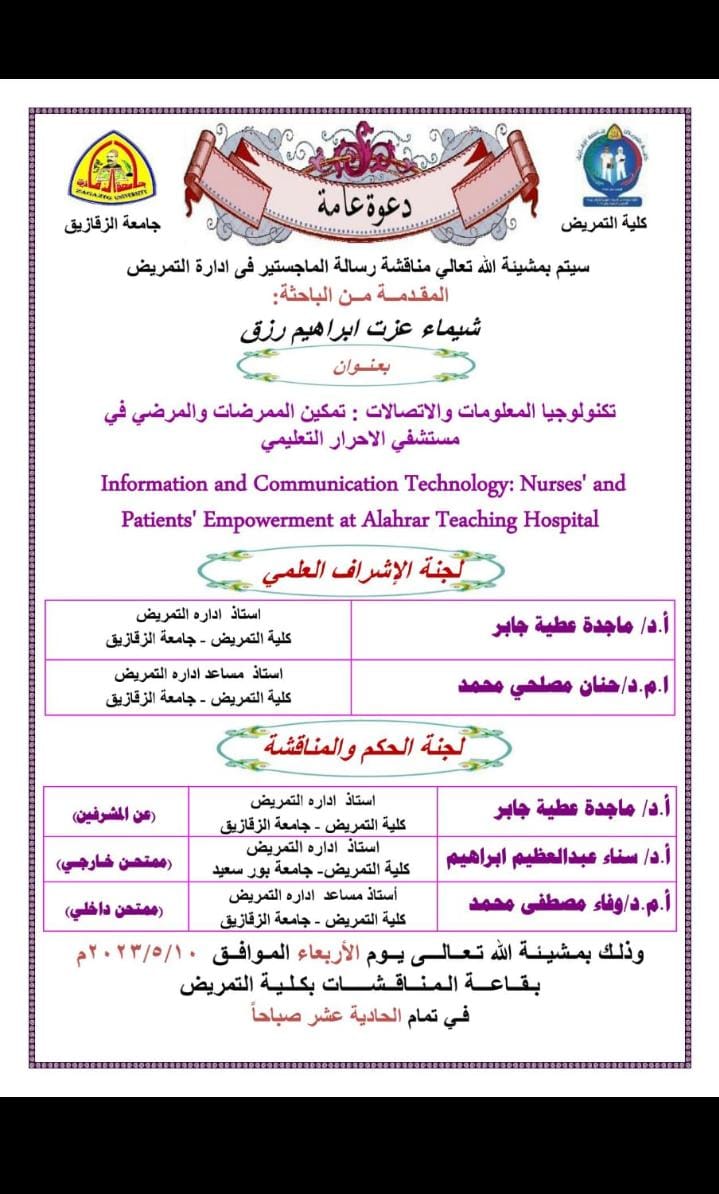 